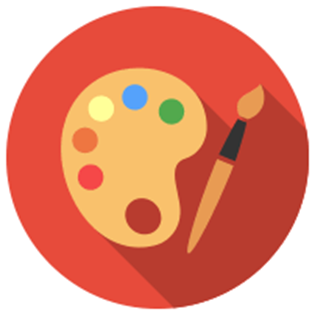 ZENEISKOLAI  JELENTKEZÉSI  LAPG r a f i k a – F e s t é s z e t  S z a k ZENEISKOLAI  JELENTKEZÉSI  LAPG r a f i k a – F e s t é s z e t  S z a k ZENEISKOLAI  JELENTKEZÉSI  LAPG r a f i k a – F e s t é s z e t  S z a k ZENEISKOLAI  JELENTKEZÉSI  LAPG r a f i k a – F e s t é s z e t  S z a k ZENEISKOLAI  JELENTKEZÉSI  LAPG r a f i k a – F e s t é s z e t  S z a k ZENEISKOLAI  JELENTKEZÉSI  LAPG r a f i k a – F e s t é s z e t  S z a k ZENEISKOLAI  JELENTKEZÉSI  LAPG r a f i k a – F e s t é s z e t  S z a k   Szaktanári észrevételek:                              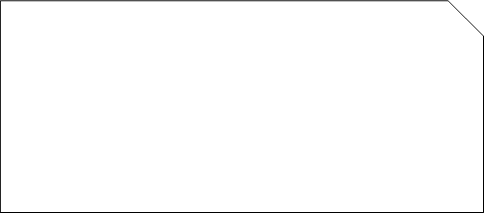   Szaktanári észrevételek:                                                      a 2019 - 2020. tanévre                        a 2019 - 2020. tanévre                        a 2019 - 2020. tanévre                        a 2019 - 2020. tanévre                        a 2019 - 2020. tanévre                        a 2019 - 2020. tanévre                        a 2019 - 2020. tanévre  Szaktanári észrevételek:                                Szaktanári észrevételek:                                            A kitöltendő részt vastag betűvel jelöltük.              A kitöltendő részt vastag betűvel jelöltük.              A kitöltendő részt vastag betűvel jelöltük.              A kitöltendő részt vastag betűvel jelöltük.              A kitöltendő részt vastag betűvel jelöltük.              A kitöltendő részt vastag betűvel jelöltük.Sorszám:Sorszám:A jelentkező neve:A jelentkező neve:A jelentkező neve:A jelentkező neve:A jelentkező neve:A jelentkező neve:A jelentkező neve:Születési helye:Születési ideje:év:év:év:hónap:nap:nap:Lakcíme:ir.sz.:ir.sz.:ir.sz.:város:város:város:utca:utca:utca:házszám:házszám:  Szülői és tanulói megjegyzés, egyéni kérés:  Szülői és tanulói megjegyzés, egyéni kérés:Szülő (gondviselő) neve:Szülő (gondviselő) neve:Szülő (gondviselő) neve:Szülő (gondviselő) neve:Szülő (gondviselő) neve:Szülő (gondviselő) neve:Szülő (gondviselő) neve:telefonszáma:telefonszáma:telefonszáma:telefonszáma:telefonszáma:telefonszáma:telefonszáma:e-mail címe:e-mail címe:e-mail címe:e-mail címe:e-mail címe:e-mail címe:e-mail címe:Melyik iskolába fog járni                           a 2019-'20. tanévben?Melyik iskolába fog járni                           a 2019-'20. tanévben?Melyik iskolába fog járni                           a 2019-'20. tanévben?Hányadik osztályba fog járni                                             a 2019-'20. tanévben?Hányadik osztályba fog járni                                             a 2019-'20. tanévben?Hányadik osztályba fog járni                                             a 2019-'20. tanévben?Tanult-e már grafika/festészetet?    Hol és kinél? (magánúton vagy iskolában)Tanult-e már grafika/festészetet?    Hol és kinél? (magánúton vagy iskolában)Tanult-e már grafika/festészetet?    Hol és kinél? (magánúton vagy iskolában)Jár-e, vagy szeretne-e járni másik                                                művészeti iskola oktatására?Jár-e, vagy szeretne-e járni másik                                                művészeti iskola oktatására?Jár-e, vagy szeretne-e járni másik                                                művészeti iskola oktatására?Jár-e a Vujicsics Tihamér Művészeti Iskolában egyéb zenei szakra? Jár-e a Vujicsics Tihamér Művészeti Iskolában egyéb zenei szakra? Jár-e a Vujicsics Tihamér Művészeti Iskolában egyéb zenei szakra? További információkról a honlapunkon tájékozódhatnak: www.vujicsics.netSzülő aláírása:Szülő aláírása: